ГербарийЛЕКАРСТВЕННЫХ РАСТЕНИЙ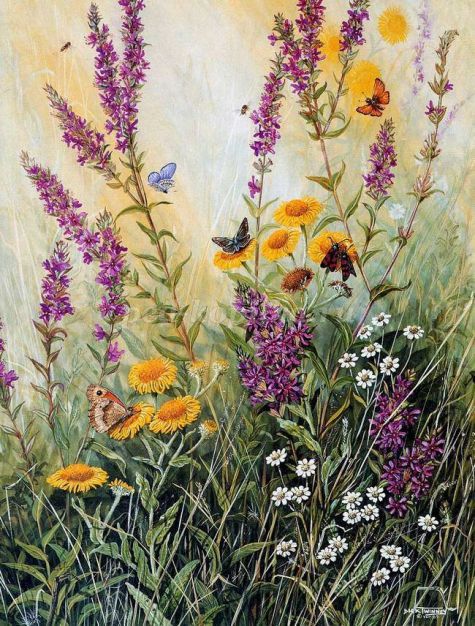 ОДУВАНЧИК ЛЕКАРСТВЕННЫЙ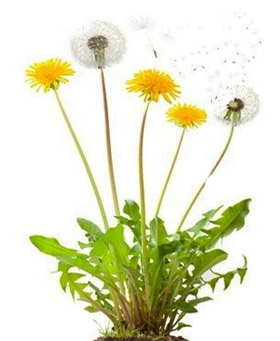 Пушистый желтенький цветок -У него волшебный сок.Листья хороши в салате,Настойку корня вы добавьтеВ суп и даже в винегрет -Вкусным будет ваш обед!Вот рецепт для аппетита-По совету Айболита!«Послушай и запомни!»Салат из одуванчиков способствует улучшению аппетита, поможет при заболеваниях желудка и кишечника.«Отгадай загадку»Золотой и молодой,За неделю стал седой.А денёчка через дваОблысела голова.ОбразецФИАЛКАВыручает при простудах,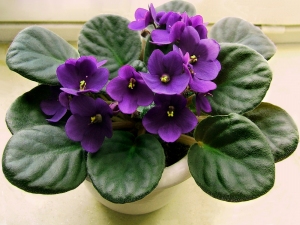 Воспалительных недугахВсех фиалка чудная – Противопростудная! «Послушай и запомни!»Фиалки действенны при таких заболеваниях, как воспаление почек, боли в суставах, бронхит (проходит кашель и перестаёт болеть горло), атеросклероз.Настой из фиалки надо пить в течение дня. Готовится он просто: листик фиалки надо залить стаканом кипятка и дать настояться. Этот настой добавляют в чай.Отвар фиалки рекомендуется для купания детей. Такой процедурой лечат рахит, золотуху, высыпания на коже, экзему.Настой фиалки употребляют при шуме в ушах, при заикании у детей. Этот же напиток является народным методом  для лечения неврозов и бессонницы. Людям с нарушенным обменом веществ также полезен этот чай.«Отгадай загадку»Этот цветок в парках встречается,В лесах и садах цветёт, распускается,Но чаще всего в горшках он растёт,Красиво звучит имя его!ОбразецЧИСТЯК ВЕСЕННИЙ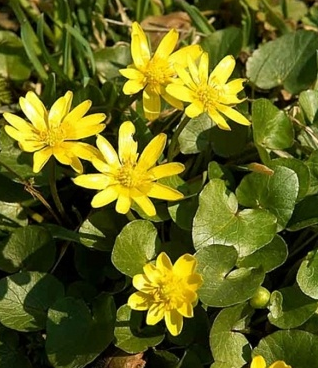 «Послушай и запомни!»Чистяк весенний обладает мочегонным, противовоспалительным, легким слабительным, обезболивающим, ранозаживляющим действием и свойством разжижать густую мокроту при кашле.
«Отгадай загадку»Ах, цветочек золотой, 
Чистый и блестящий. 
Умывается росой 
И водичкой дождевой.ОбразецКАЛАНХОЭ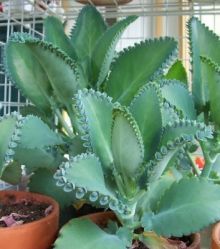 Каланхоэ так хорош!Лучше лекарства для носика не найдёшь!«Послушай и запомни!»Применяют при кашле, ангине, фурункулезе. При ревматизме и глубоких порезах, может облегчить зубную боль и улучшить аппетит. Он оказывает сильное противовоспалительное и заживляющее действие. ОбразецГЕРАНЬ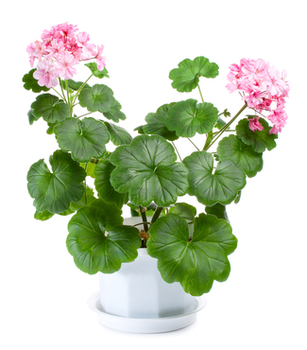 В зеленой травке новойКругом куда ни гляньРастет цветок лиловый Зовут его герань.«Послушай и запомни!»Если листик герани немного помять, аккуратно вложить в ухо, то ухо перестанет болеть. Если протереть виски листиком перестанет болеть голова. За 5 минут герань убивает все микробы, которые находятся в метре от нее.ОбразецЗЕЛЁНЫЙ ЛУК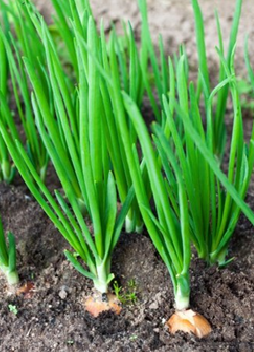 На Букву «Л» тут зреет Лук,
Он для здоровья лучший друг.
Хоть Лук порой до слёз доводит,
Но со стола у нас не сходит.
В салат порежем мы лучок,
Иди, сорви скорей пучок.«Послушай и запомни!»Известен своими свойствами, предупреждать развитие каких-либо заболеваний дыхательных путей (простуда, бронхит, грипп, ОВИ и так далее), а также своей способностью поддерживать функцию нашей иммунной системы.«Отгадай загадку»И зелен, и густ
На грядке вырос куст.
Начали щипать —
Стали плакать и рыдать.ОбразецУКРОПЧтобы не было проблем,
Я укропа много ем.
Лечит он живот, желудок,
Сердце, печень и сосуды.
Прямо доктор Айболит,
Если что-нибудь болит.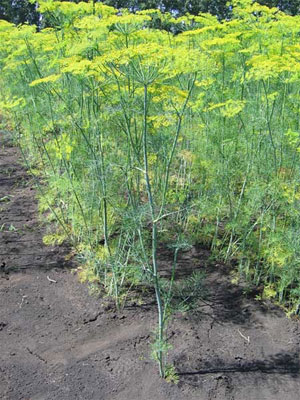 «Послушай и запомни!»Растение носит название «трава молодости», ведь оно прекрасно налаживает работу пищеварения, обеспечивая нам свежий, цветущий вид и продлевая молодость организма. улучшает работу пищеварительных желез и всего ЖКТ;устраняет вздутие живота и запоры;повышает аппетит;помогает нормализовать обмен веществ;избавляет от повышенного давления, расширяя кровеносные сосуды;полезен в борьбе с респираторными заболеваниями;способствует избавлению от дизентерии и диареи;спасает от бессонницы и нарушений сна;очищает дыхательные пути при аллергическом кашле;эфирные масла разжижают мокроту в бронхах, облегчая ее выведение;способствует заживлению кожи при аллергическом зуде;устраняет воспалительный процесс десен;успокаивает нервную систему;избавляет от неврозов;дает мочегонный эффект.«Отгадай загадку»Зонтик очень хорош,Но с ним в дождь не пройдёшь!ОбразецХМЕЛЬ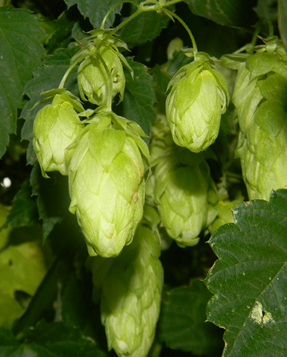 Шишки под плетень залезли,
Для людей они полезны,
Сделаешь из них подушку,
Сон твой будет не нарушен«Послушай и запомни!»Хмель применяют в качестве снотворного, болеутоляющего и успокаивающего средства, при язвенной болезни, нефритах, при туберкулезе легких, сифилисе, гельминтозе, заболеваниях суставов, селезенки. В виде ванн – при гипертонии, атеросклерозе.Отвар (в виде полосканий) при цинге и потере голоса.В дерматологии и косметике – для укрепления волос, устранения перхоти и угрях.«Отгадай загадку»Тут практически туннель?
Нет! Разросся просто…Образец